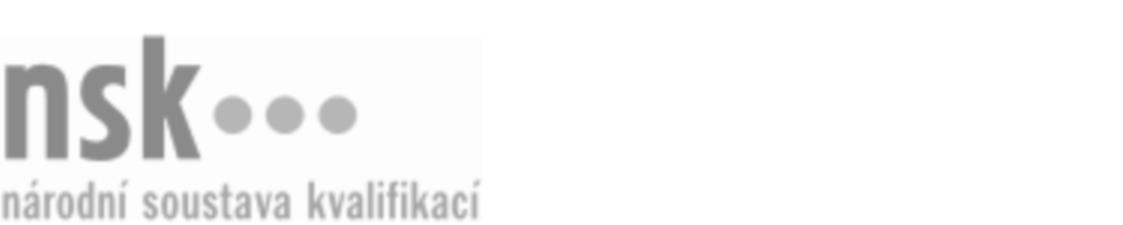 Kvalifikační standardKvalifikační standardKvalifikační standardKvalifikační standardKvalifikační standardKvalifikační standardKvalifikační standardKvalifikační standardZootechnik/zootechnička pro chov drůbeže (kód: 41-112-M) Zootechnik/zootechnička pro chov drůbeže (kód: 41-112-M) Zootechnik/zootechnička pro chov drůbeže (kód: 41-112-M) Zootechnik/zootechnička pro chov drůbeže (kód: 41-112-M) Zootechnik/zootechnička pro chov drůbeže (kód: 41-112-M) Zootechnik/zootechnička pro chov drůbeže (kód: 41-112-M) Zootechnik/zootechnička pro chov drůbeže (kód: 41-112-M) Autorizující orgán:Ministerstvo zemědělstvíMinisterstvo zemědělstvíMinisterstvo zemědělstvíMinisterstvo zemědělstvíMinisterstvo zemědělstvíMinisterstvo zemědělstvíMinisterstvo zemědělstvíMinisterstvo zemědělstvíMinisterstvo zemědělstvíMinisterstvo zemědělstvíMinisterstvo zemědělstvíMinisterstvo zemědělstvíSkupina oborů:Zemědělství a lesnictví (kód: 41)Zemědělství a lesnictví (kód: 41)Zemědělství a lesnictví (kód: 41)Zemědělství a lesnictví (kód: 41)Zemědělství a lesnictví (kód: 41)Zemědělství a lesnictví (kód: 41)Týká se povolání:ZootechnikZootechnikZootechnikZootechnikZootechnikZootechnikZootechnikZootechnikZootechnikZootechnikZootechnikZootechnikKvalifikační úroveň NSK - EQF:444444Odborná způsobilostOdborná způsobilostOdborná způsobilostOdborná způsobilostOdborná způsobilostOdborná způsobilostOdborná způsobilostNázevNázevNázevNázevNázevÚroveňÚroveňCharakteristika chovu drůbeže v ČRCharakteristika chovu drůbeže v ČRCharakteristika chovu drůbeže v ČRCharakteristika chovu drůbeže v ČRCharakteristika chovu drůbeže v ČR33Aplikace platné legislativy v chovu drůbežeAplikace platné legislativy v chovu drůbežeAplikace platné legislativy v chovu drůbežeAplikace platné legislativy v chovu drůbežeAplikace platné legislativy v chovu drůbeže44Vedení prvotní evidence v chovech drůbežeVedení prvotní evidence v chovech drůbežeVedení prvotní evidence v chovech drůbežeVedení prvotní evidence v chovech drůbežeVedení prvotní evidence v chovech drůbeže33Posuzování chovného prostředí, technologie a systémů ustájení drůbežePosuzování chovného prostředí, technologie a systémů ustájení drůbežePosuzování chovného prostředí, technologie a systémů ustájení drůbežePosuzování chovného prostředí, technologie a systémů ustájení drůbežePosuzování chovného prostředí, technologie a systémů ustájení drůbeže44Posuzování výživy a organizace krmení drůbežePosuzování výživy a organizace krmení drůbežePosuzování výživy a organizace krmení drůbežePosuzování výživy a organizace krmení drůbežePosuzování výživy a organizace krmení drůbeže44Posuzování užitkových vlastností drůbežePosuzování užitkových vlastností drůbežePosuzování užitkových vlastností drůbežePosuzování užitkových vlastností drůbežePosuzování užitkových vlastností drůbeže44Zajišťování reprodukce v chovu drůbežeZajišťování reprodukce v chovu drůbežeZajišťování reprodukce v chovu drůbežeZajišťování reprodukce v chovu drůbežeZajišťování reprodukce v chovu drůbeže44Zajišťování péče o zdraví drůbežeZajišťování péče o zdraví drůbežeZajišťování péče o zdraví drůbežeZajišťování péče o zdraví drůbežeZajišťování péče o zdraví drůbeže44Sběr, ošetření a třídění vajecSběr, ošetření a třídění vajecSběr, ošetření a třídění vajecSběr, ošetření a třídění vajecSběr, ošetření a třídění vajec33Řízení a odborné vedení pracovníků zajišťujících živočišnou výrobuŘízení a odborné vedení pracovníků zajišťujících živočišnou výrobuŘízení a odborné vedení pracovníků zajišťujících živočišnou výrobuŘízení a odborné vedení pracovníků zajišťujících živočišnou výrobuŘízení a odborné vedení pracovníků zajišťujících živočišnou výrobu44Zootechnik/zootechnička pro chov drůbeže,  28.03.2024 15:40:01Zootechnik/zootechnička pro chov drůbeže,  28.03.2024 15:40:01Zootechnik/zootechnička pro chov drůbeže,  28.03.2024 15:40:01Zootechnik/zootechnička pro chov drůbeže,  28.03.2024 15:40:01Strana 1 z 2Strana 1 z 2Kvalifikační standardKvalifikační standardKvalifikační standardKvalifikační standardKvalifikační standardKvalifikační standardKvalifikační standardKvalifikační standardPlatnost standarduPlatnost standarduPlatnost standarduPlatnost standarduPlatnost standarduPlatnost standarduPlatnost standarduStandard je platný od: 18.08.2021Standard je platný od: 18.08.2021Standard je platný od: 18.08.2021Standard je platný od: 18.08.2021Standard je platný od: 18.08.2021Standard je platný od: 18.08.2021Standard je platný od: 18.08.2021Zootechnik/zootechnička pro chov drůbeže,  28.03.2024 15:40:01Zootechnik/zootechnička pro chov drůbeže,  28.03.2024 15:40:01Zootechnik/zootechnička pro chov drůbeže,  28.03.2024 15:40:01Zootechnik/zootechnička pro chov drůbeže,  28.03.2024 15:40:01Strana 2 z 2Strana 2 z 2